ДОГОВОР ПОСТАВКИ  №  , именуемое в дальнейшем «Поставщик» в лице , действующего(щей) на основании , с одной стороны, и ООО «ТД «МИНДАЛЬ», именуемое в дальнейшем «Покупатель», в лице генерального директора Чумакова Александра Анатольевича, действующего на основании Устава, с другой стороны, совместно именуемые Стороны, заключили настоящий Договор о нижеследующем:1. Предмет договора1.1. Поставщик обязуется поставлять Покупателю, а Покупатель принимать и оплачивать Товар, в соответствии с условиями настоящего Договора.1.2. Перечень и цены на Товар, поставляемый по настоящему договору, указываются в Спецификации (прайс-листе) Поставщика (далее именуемая «Спецификация»), которая согласовывается с доверенным лицом Покупателя (категорийным менеджером) и визируется сторонами. Спецификация утверждается Сторонами и является неотъемлемой частью настоящего Договора. 2. Порядок поставкиПоставка Товара производится на основании Заказа (заявки) Покупателя. Заказ оформляется Покупателем на основании согласованной  сторонами Спецификации и направляется Поставщику одним или несколькими перечисленными ниже способами:а) путем вручения (передачи) Заказа в письменной форме официальному представителю Поставщика;б) по факсу;в) телефонограммой с подтверждением лица, передавшего и принявшего Заказ;г) по электронной почте (достаточным подтверждением отправки является получение Покупателем электронного уведомления о прочтении сообщения Поставщиком).2.3. Заказ направляется Поставщику не позднее, чем за 24 часа до даты поставки, либо в соответствии с графиком поставок, утвержденным Покупателем.2.4. Поставщик обязан информировать Покупателя о приеме заказа в течение 6 (Шести) рабочих часов с момента его получения, способами, указанными в п. 2.2. настоящего Договора. 2.5. Поставка Товара осуществляется в срок, указанный в Заказе Покупателя. Если Поставщик не может осуществить поставку в установленный сроки, то он должен не менее, чем за 6 (шесть) рабочих часов до даты поставки уведомить Покупателя об этом с указанием причин, препятствующих исполнению Заказа, способами, указанными в п. 2.2. Договора. В случае, если Поставщик своевременно не информировал Покупателя о невозможности выполнения Заказа частично или в полном объеме, Заказ считается принятым Поставщиком к исполнению в полном объеме. Дальнейшая возможность поставки в этом случае определяется Покупателем. В данном случае Поставщик несет предусмотренную настоящим  Договором ответственность за нарушение сроков поставки.2.6. В случае возникновения у Покупателя причин, препятствующих приемке заказанного Товара, Покупатель обязан предупредить об этом Поставщика способами, указанными в п.п. 2.2. Договора, не позднее, чем за 4 (четыре) часа до согласованного Сторонами времени поставки и имеет право перенести срок поставки или аннулировать заказ.2.7. Поставка товаров и погрузочно-разгрузочные работы, связанные с доставкой, осуществляется транспортом и за счет Поставщика (без возмещения его затрат со стороны Покупателя) в подразделения Покупателя (Магазин/РЦ) в соответствии с требованиями, указанными в разделе 2 настоящего Договора, если иное не предусмотрено дополнительным соглашением Сторон. Поставщик, по указанию Покупателя, вправе поставлять Товар на склад юридического лица, которое будет осуществлять хранение поставляемых по настоящему Договору Товаров на основании дополнительно заключаемого договора хранения с Покупателем. 2.8. По прибытии Поставщика в адрес доставки, он обязан обеспечить выгрузку Товара на склад Покупателя. При выгрузке Товара представители Поставщика обязаны соблюдать правила техники безопасности, применяемые при проведении данного вида работ, и иметь правоустанавливающие документы на выполнение данного вида работ. В любом случае Покупатель не несет ответственность за действия представителей Поставщика, которые повлекли вред здоровья последних при выгрузке Товара. 2.9. Представитель Поставщика, доставляющий (сопровождающий) Товар и передающий документы, обязан иметь документ, удостоверяющий личность, и документы, подтверждающие право перевозки Товара и полномочия на право подписи от имени Поставщика документов при передаче Товара Покупателю. 2.10. Товар должен сопровождаться Товаросопроводительными документами (далее по тексту – «ТСД»), соответствующими требованиям действующего законодательства РФ (в т.ч. ст.169 НК РФ). Кроме того, Поставщик обязан дополнительно указывать в накладной и в счете-фактуре дату, подразделение, КПП соответствующего подразделения в которое осуществляется поставка (в соответствии с адресами, указанными в Приложении №1 к настоящему договору. В случае открытия у Покупателя новых подразделений, не указанных в Приложении № 1 к настоящему Договору, последний обязан письменно уведомить об этом Поставщика в течение 15 календарных дней с момента регистрации вновь открывшегося подразделения, указав его адрес и КПП. Данное уведомления будет являться неотъемлемой частью настоящего договора). В комплект товаросопроводительной документации включаются документы, предусмотренные законодательством о продаже отдельных видов товаров, в т.ч. декларации о соответствии, технические паспорта, инструкции по эксплуатации, гарантийные талоны, лицензионные соглашения и прочие документы, подтверждающие качество и безопасность поставляемого товара. Указанная документация должна быть на русском языке, содержать информацию, установленную Правилами продажи отдельных видов товаров, утвержденных действующим законодательством РФ, с последующими изменениями и дополнениями, законодательством о защите прав потребителей и иными обязательными нормами и стандартами. В случае поставки товаров, которая попадает под действие законодательства о лицензировании, Поставщик передает Покупателю копии лицензий на право поставки соответствующего товара.Покупатель вправе не принимать и не оплачивать Товар, если выставленные Поставщиком товаросопроводительные документы не соответствуют требованиям действующего законодательства РФ по форме и/или содержанию, имеют ошибки в оформлении или содержат неверные сведения о поставленном Товаре.  При этом Поставщик обязуется предоставить счет-фактуры и иные товаросопроводительные документы в течение 3 (трех) рабочих дней с момента приемки Товара Покупателем.  2.11. Минимальный срок годности поставляемых Товаров должен быть:- по товарам со сроками годности 5 суток и менее – 100% от общего срока годности;- по товарам со сроком годности от 6 до 20 суток – не менее 90 % от общего срока годности;  - по товарам со сроком годности до 30 суток - не менее 80 % от общего срока годности;- по товарам со сроком годности до 180 суток – не менее 70 % от общего срока годности;  - по товарам со сроком годности более 180 суток - не менее 60 % от общего срока годности.2.12. Заказ считается выполненным, а Поставщик – исполнившим свои обязательства по поставке, если он осуществил поставку Товара, отвечающего требованиям к качеству, в согласованном ассортименте и количестве, по ценам, утвержденным Сторонами в Спецификации, с полным пакетом сопроводительной документации, в согласованное с Покупателем время, в полном соответствии с условиями настоящего Договора и действующим законодательством РФ. 2.13. Датой поставки считается дата передачи Товара Покупателю (уполномоченному лицу Покупателя), указанная в накладной и удостоверенная подписью уполномоченного представителя Покупателя, получившего Товар.2.14. Право собственности на Товар, а также риск случайной гибели или случайного повреждения Товара переходит к Покупателю в момент фактической передачи Товара в подразделении Покупателя, а в случае самовывоза – на складе Поставщика и подписания соответствующей накладной Покупателем.2.15. Поставщик обязуется поставлять Товар, хранение и транспортировка (доставка) которого осуществлялись с соблюдением санитарных требований и технических условий, предусмотренных действующим законодательством РФ, при помощи специального для данного вида Товаров транспорта и оборудования.2.16. Если при приемке товар находится в надлежащей таре и упаковке, Покупатель вправе принять товар без проведения предварительной внутритарной проверки его качества и количества,  сохранив при этом право предъявления требований, связанных с недостатками товара (тарными недовложениями) в соответствии с действующим законодательством РФ.2.17. По требованию Покупателя Поставщик обязуется поставлять Товар, загруженный на поддоны, отвечающие европейским стандартам (800 мм х 1200 мм). Поставляемый таким образом Товар не должен выступать за габаритные размеры указанных поддонов.  Порядок приемки товара3.1. Приемка Товара осуществляется Покупателем по ассортименту, количеству тарных мест, качеству (видимые дефекты) в момент передачи Товара от Поставщика на основании товаросопроводительных документов и подписания товарной накладной. Претензии после приемки Товара по выявленному несоответствию качества, количества и/или комплектности Товара (в т.ч. скрытому браку, дефектам, истечению срока годности /реализации и др.), которые не могли быть выявлены во время приемки Товара при соблюдении Покупателем условий хранения, выставляются Покупателем в течение срока годности/реализации Товара. В данном случае Покупатель обязан уведомить об этом Поставщика, посредством направления письменной претензии последнему в срок не превышающий 15 (пятнадцать) календарных дней с момента обнаружения вышеуказанного несоответствия. При этом Поставщик обязан своими силами и за свой счет вывезти такой Товар в течение одних суток после получения уведомления от Покупателя. Если Товар, имеющий недостатки оплачен Покупателем, то Поставщик обязан не позднее 5 (пяти) календарных дней с момента получения накладной на возврат Товара, возвратить  Покупателю все денежные средства за данный Товар.3.2. При отсутствии или неправильном оформлении транспортных и (или) сопроводительных документов Покупатель вправе потребовать их предоставления от Поставщика, а последний обязан предоставить вышеуказанные документы в срок не позднее трех рабочих дней со дня фактического получения товара Покупателем. В случае не предоставления Поставщиком документов, относящихся к поставке товара в указанный срок, Покупатель вправе отказать в приемке Товара. Поставщик при передаче Товара обязан передать Покупателю документ (доверенность, приказ), подтверждающий полномочия лица, подписывающего счета-фактуры и другую товаросопроводительную документацию.  3.3. В случае обнаружения при приемке Товара какого-либо расхождения с Заказом и (или) условиями настоящего Договора (по ассортименту, качеству, комплектности, маркировке, несоответствию тары или упаковки требованиям стандартов, техническим условиям, требованиям настоящего Договора либо данным, указанным в маркировке и сопроводительных документах), в случае поставки Товара с истекшим сроком годности, поставки Товара по ценам, не соответствующим установленным в действующей Спецификации, и др. аналогичных случаях, Покупатель вправе отказаться от его приемки (в целом либо в соответствующей части). 3.4. В случае согласия Покупателя осуществить прием Товара по ценам отличным от цен, указанных в утвержденной сторонами Спецификации, Покупатель оплачивает Товар по цене, указанной в утвержденной и действующей на момент размещения Заказа Спецификации. Поставщик при этом обязан в течение 3 (трех) календарных дней с момента поставки, предоставить Покупателю товаросопроводительные документы на полученный Покупателем Товар, в соответствие с ценой, утвержденной Сторонами в Спецификации.3.5. При обнаружении излишков, при приемке Товара Покупатель вправе отказаться от них, при этом Поставщик обязан незамедлительно вывезти лишний Товар, а кроме того, в течении трех рабочих дней с момента поставки, предоставить Покупателю товаросопроводительные документы на полученный Покупателем товар, в соответствии с фактически принятым количеством.3.6. Если излишки Товара были выявлены после его приемки и Покупатель уведомляет  Поставщика об отказе принятия излишка, то Поставщик обязан своими силами и за свой счет вывезти Товар в течение одних суток после получения уведомления Покупателя, направленного способами, предусмотренными п.п.2.2. настоящего Договора. При нарушении условия о вывозе излишков Товара Покупатель вправе принять данный Товар на хранение, а Поставщик обязан оплатить Покупателю все расходы (включая уплаченные налоги и пр.), связанные с хранением не вывезенного своевременно Товара, либо (если у Покупателя заключен договор хранения Товара с третьим лицом) - в размере стоимости хранения, установленной договором хранения за весь период хранения. Кроме того, за поставку Товара в количестве превышающем согласованное в Заказе, Поставщик по требованию Покупателя выплачивает последнему штраф в размере 15% от суммы излишне поставленного товара.3.7. В случае выявления при приемке Товара факта недопоставки, Покупатель вправе по своему выбору:- потребовать передать недостающее количество товара;- отказаться от переданного товара и от его оплаты, а если товар оплачен, потребовать возврата уплаченной денежной суммы в течение 5 (пяти) календарных дней с момента получения Поставщиком соответствующего требования от Покупателя. Кроме того, за поставку Товара в количестве меньшем, чем в согласованном Заказе, Поставщик по требованию Покупателя выплачивает последнему штраф в размере 15 % от суммы недопоставленного товара.4. Цена и порядок расчетов4.1. Поставщик обязуется поставлять Товары по ценам, согласованным с Покупателем и указанным в Спецификации (Прайс-листе), которые являются неотъемлемой частью настоящего Договора. 4.2. Цена Товара включает: все применимые в соответствии с действующим законодательством РФ налоги и сборы, стоимость маркировки, упаковки и тары (кроме многооборотной возвратной тары), стоимость погрузочно-разгрузочных работ и транспортные расходы (в случае доставки Товара Поставщиком). 4.3. При изменении цены поставляемого Товара, Поставщик обязан согласовать с Покупателем произошедшие изменения, заранее направив ему подписанный проект новой Спецификации. Спецификация вступает в силу не ранее, чем по истечении 30 (Тридцати) календарных дней со дня получения ее Покупателем, если иное не оговорено дополнительным соглашением Сторон. В момент передачи проекта новой Спецификации от Поставщика к Покупателю представители Сторон проставляют в ней дату её получения Покупателем и дату вступления в силу. Спецификация действительна только в том случае, если она подписана полномочными представителями  обеих Сторон.4.4. Соглашением Сторон может предусматриваться включение в цену Договора вознаграждения, выплачиваемого Покупателю в связи с приобретением им у Поставщика определенного количества/определенной торговой марки  Товаров. Размер указанного вознаграждения подлежит согласованию Сторонами Договора, путем подписания дополнительного соглашения и не учитывается при определении цены Товара.4.5. Цена на поставленный Товар, указанная в счете-фактуре и других товаросопроводительных документах устанавливается в рублях.4.6. Срок оплаты продовольственных Товаров определяется по следующим правилам:4.6.1. продовольственные товары, на которые срок годности установлен менее чем десять дней, подлежат оплате в срок не позднее, чем восемь рабочих дней со дня фактического получения таких товаров;4.6.2. продовольственные товары, на которые срок годности установлен от десяти до тридцати дней включительно, подлежат оплате в срок не позднее чем двадцать пять календарных дней со дня фактического получения таких товаров;4.6.3. продовольственные товары, на которые срок годности установлен свыше тридцати дней, а также алкогольная продукция, произведенная на территории РФ, подлежат оплате в срок не позднее чем сорок календарных дней со дня фактического получения таких товаров. 4.6.4. Оплата алкогольной продукции, произведенной за пределами РФ производится в следующем порядке:  один раз в две недели (15 и 30 числа каждого месяца) за количество реализованного Товара; в течение  () календарных дней с момента поставки Товара на склад Покупателя /отметить нужное/.4.7. Оплата непродовольственного товара производится в следующем порядке /нужное отметить/: на условиях предоплаты в размере, согласованном сторонами; на условиях отсрочки платежа в течение  () календарных  дней с даты поставки, указанной в товаросопроводительной документации; на условиях оплаты за товар один раз в две недели  (15 и 30 числа каждого месяца) за количество  реализованного товара.4.8. Не позднее трех рабочих дней со дня фактического получения Товара Покупателем, Поставщик обязан передать документы, относящиеся к поставке товара в соответствии с федеральными законами, иными нормативными правовыми актами Российской Федерации и договором поставки. 4.9.  Оформление ТСД осуществляется Поставщиком отдельно по видам продовольственных Товаров в зависимости от сроков их годности и сроков оплаты, предусмотренных п.7 ст.9 ФЗ № 381-ФЗ от 28.12.2009г. «Об основах государственного регулирования торговой деятельности в РФ».4.10. Оплата может быть произведена денежными средствами путем безналичного перечисления на расчетный счет Поставщика, указанный в разделе 9 настоящего Договора. Датой платежа считается день списания денежных средств с расчетного счета банка Покупателя в пользу Поставщика. 4.11. Покупатель вправе уменьшить сумму платежей подлежащих перечислению Поставщику за поставленные Товары на сумму стоимости возвращенных Поставщику Товаров, на сумму стоимости некачественных товаров, а так же на иные суммы, причитающиеся с Поставщика по настоящему Договору и (или) другим договорам, заключенным между Поставщиком и Покупателем, включая пени и штрафы.      4.12. Поставщик обязан не позднее, чем за 1 (один) месяц письменно уведомить Покупателя о предстоящем переходе Поставщика на упрощенную систему налогообложения или уплату единого налога на вмененный доход, либо других льгот по уплате НДС, установленных действующим законодательством РФ. 4.13. Стороны ежемесячно проводят сверку расчетов по произведенным поставкам Товара, для чего, одна  из Сторон по выбору Покупателя (отметить нужное) Покупатель Поставщик (в срок не позднее 10 (десятого) числа месяца, следующего за отчетным месяцем, по которому проводится сверка, готовит Акт сверки и направляет его способом, указанным в п.2.2. настоящего Договора, другой Стороне. Сторона получившая акт, обязана его вернуть подписанным и скрепленным печатью Стороне направившей акт, в срок до 20 (двадцатого) числа того же месяца. 4.13.1. Если Стороной получившей акт, является Поставщик, последний обязан вернуть Акт сверки в срок, указанный в пункте 4.13. настоящего договора, либо направить мотивированное возражение по нему в указанный срок. В случае если Поставщик, получивший акт, не вернет его в срок, указанный в п. 4.13. настоящего Договора, акт считается принятым в редакции Покупателя, направившего акт, и признанным обеими сторонами.4.13.2. Если Стороной получившей акт является Покупатель, Акт сверки возвращается Поставщику в срок согласованный Сторонами.5. Гарантии и ответственность сторон5.1. Поставщик, безусловно, гарантирует, что:а) он является собственником Товара, либо владеет и распоряжается Товаром на законных основаниях; поставка Товара не нарушает права и законные интересы третьих лиц (в том числе права на объекты интеллектуальной собственности), поставляемый Товар не обременен какими бы то ни было обязательствами со стороны третьих лиц, не находится под запретом и арестом;б) он располагает необходимыми разрешениями и лицензиями, предусмотренными действующим законодательством, для осуществления оптовых поставок (реализации) Товаров и обязуется незамедлительно предоставлять Покупателю надлежащим образом заверенные копии указанных документов. В случае окончания срока действия предусмотренных настоящим пунктом документов Поставщик обязан незамедлительно, но в любом случае не позднее 3 (трех) календарных дней с момента окончания срока их действия, предоставить Покупателю новые разрешительные документы, оформленные в соответствии с действующим законодательством РФ;  в) Товар и его маркировка соответствуют требованиям, установленным действующим законодательством РФ к данному виду товара и его маркировке, сопровождается сертификатом соответствия, удостоверениями качества и безопасности пищевых продуктов, ветсправкой и ветеринарным свидетельством на продукты животного происхождения, справкой ГТД (для алкогольной и табачной продукции импортного производства), ярлыками с указанием своего наименования, артикула, размера (для одежды, белья и других швейных изделий, обуви, головных уборов) и роста (для одежды и белья), а также иными документами, предусмотренными законодательством РФ;г) групповая упаковка и каждая единица Товара имеют основной штрих-код в системе кодирования, согласованной с Покупателем, весовой фасованный Товар дополнительно к основному штрих-коду имеет дополнительный (весовой) штрих-код;д) поставляемый Товар соответствует требованиям к качеству и безопасности, установленным настоящим Договором и действующим законодательством РФ;е) документы, передаваемые Поставщиком Покупателю, содержат информацию о сроках годности Товара или гарантийных сроках, если на Товар установлен гарантийный срок, условия хранения, перевозки и утилизации Товара;ж) при поставке Товара, не подлежащего обязательной сертификации, Поставщик предоставит Покупателю письмо уполномоченных органов по сертификации товаров, подтверждающее, что данный Товар не включен в перечень продукции, подлежащей обязательной сертификации;з) является добросовестным налогоплательщиком и контрагентом.   5.2. В случае нарушения п.5.1. Договора Поставщик обязуется самостоятельно и за свой счет устранить допущенные нарушения и препятствия для свободного распоряжения Товаром, а также возместить Покупателю понесенные им убытки и упущенную выгоду в размере, предусмотренном ст.15 ГК РФ. 5.3. В случае поставки Товара несоответствующего условиям настоящего Договора и требованиям действующего законодательства РФ для Поставщика устанавливается следующая ответственность:- в случае, если на Покупателя, вследствие недоброкачественности поставленного Поставщиком и реализуемого Покупателем Товара в течение его срока годности и при соблюдении Покупателем условий хранения Товара, был наложен штраф государственными контролирующими органами, и (или) Товар был снят с реализации, то Поставщик, безусловно, отвечает и обязан возместить все расходы, понесенные в связи с этим Покупателем (стоимость Товара, стоимость его утилизации и суммы наложенных гос.органами штрафов). Кроме того, Поставщик уплачивает штраф, в размере 100 % от стоимости поставки некачественного Товара;- за поставку и/или частичную поставку Товара, несоответствующего санитарно-эпидемиологическим требованиям и/или создающего угрозу жизни и здоровью потребителей, поставщик уплачивает штраф в размере 1000000 (Один миллион) рублей за каждый факт нарушения;- за поставку и/или частичную поставку подлежащей обязательной маркировке в соответствии с требованиями законодательства алкогольной продукции, имеющей несоответствующие требованиям законодательства акцизные или федеральные марки, поставщик уплачивает штраф в размере 5000000 (Пять миллионов) рублей за каждый факт нарушения, в том числе выявленный после приемки товара;- за ненадлежащее оформление Поставщиком сопроводительных документов на Товар и/или за нарушение сроков их предоставления Покупателю, Поставщик уплачивает Покупателю штраф в размере 10 % (десяти процентов) от стоимости партии Товара поставленной с нарушением данного пункта;- в случае, если товар, поставляемый по настоящему Договору, не прошел выборочную верификацию, в том числе верификацию штрих-кода в соответствии с условиями настоящего Договора, а также в случае отсутствующего либо некорректно считываемого штрих-кода, о чем свидетельствует составленный Покупателем и подписанный Покупателем Акт расхождения, Поставщик выплачивает Покупателю штраф в размере 5 % от стоимости всей партии товара, в которой были выявлены нарушения.5.4. Покупатель вправе проводить проверки качества поставляемых Товаров, в случае если Покупателю поступила жалоба и (или) претензия на Товар от потребителя Товара, в том числе с привлечением экспертов. В случае обнаружения несоответствия Товара требованиям, указанным в настоящем Договоре, Покупатель вправе вернуть Товар Поставщику или потребовать его замены на удовлетворяющий всем требованиям Товар, при этом Поставщик обязан компенсировать Покупателю расходы на оплату экспертных услуг и все понесенные расходы и убытки, связанные с поставкой некачественного Товара, а кроме того выплатить штраф, предусмотренный пунктом 5.3 (первый абзац) настоящего договора.5.5. Покупатель вправе отказаться от всех переданных Поставщиком Товаров, отказаться от исполнения договора и потребовать возврата уплаченной за Товар денежной суммы, в случаях предусмотренных действующим законодательством РФ, в том числе при условии нарушения Поставщиком условий о количестве, ассортименте, качестве, годности товара, установленных ст. ст. 466, 468, 472, 475, 520 ГК РФ, а также:- в связи с окончанием сезона, предусмотренного Сторонами для продажи данного вида товаров, при этом период сезона, определяется Сторонами путем подписания дополнительного соглашения к настоящему Договору (применимо только в отношении товаров не продуктовой группы);Возврат Товара, не оформленного Торг-2, производится путем формирования возвратной накладной и принимается сторонами как обратная реализация. Возвращаемый Товар подлежит оплате Поставщиком Покупателю по безналичному расчету, в течение  5 (пять) календарных дней с момента возврата Товара, либо Покупатель уменьшает свою задолженность перед Поставщиком на сумму возврата (в т.ч. НДС), по истечении календарного месяца. Уменьшение задолженности, в данном случае, производится  со дня подписания возвратной накладной представителем Поставщика и Покупателя.Возврат Товара производится силами Поставщика и за его счет, в течение 10 (десяти) календарных дней с момента получения уведомления Покупателя по ценам, указанным в накладных на поставку данного Товара Покупателю.5.6. Права требования, вытекающие из настоящего Договора, передаются третьим лицам на основании предварительного  письменного Уведомления (Приложение № 2 к настоящему Договору), за исключением прав требования вытекающих из договора поставки алкогольной продукции по основаниям, предусмотренным ст.26 Федерального закона от 22.11.1995 № 171-ФЗ «О государственном регулировании производства и оборота этилового спирта, алкогольной и спиртосодержащей продукции и об ограничении потребления (распития) алкогольной продукции».5.7. Взаимные денежные требования Сторон могут быть прекращены зачетом по заявлению любой из Сторон в соответствии со ст. 410 Гражданского кодекса РФ. Заявление о проведении зачета (Приложение №3 к настоящему Договору) направляется Стороной - инициатором зачета по адресу, указанному в разделе 9 Договора, либо любым способом, указанным в п. 2.2. настоящего Договора. Стороны вправе проводить зачет встречных взаимных денежных требований, возникших как из настоящего Договора, так и из любых других договоров, заключенных между Сторонами.5.8. В случае несоблюдения срока поставки, установленного Договором, либо соответствующим Заказом Покупателя, либо Графиком поставки (при его наличии), согласованного Сторонами, Покупатель вправе по своему выбору, либо принять такой товар, поставленный с нарушением, либо отказаться от его приемки.  При этом независимо от того, принял Покупатель такой товар или отказался от его приемки, за каждый факт нарушения Покупатель имеет право наложить на Поставщика штраф в размере 15% от стоимости партии товара, поставленного с нарушением срока.5.9. В случае не поставки определенного товара в соответствии с направленным Покупателем заказом, Покупателя имеет право потребовать от Поставщика за каждый факт не поставки выплатить штраф в размере 15% от стоимости подлежащей поставке партии этого товара. Не поставкой определенного товара считается полное неисполнение заказа Покупателя в части поставки данного товара даже при полной/частичной поставке иных товаров, включённых в этот же заказ Покупателя.5.10. Все причитающиеся к уплате штрафы по настоящему Договору Поставщик обязан перечислять безналичным способом на расчетный счет Покупателя, в течение 14 (четырнадцати) календарных дней с момента получения соответствующего требования от Покупателя.6. Разрешение споров6.1. Стороны прикладывают максимальные усилия, чтобы устранить возникающие разногласия исключительно путем переговоров. Соблюдение Сторонами претензионного порядка обязательно. Сторона, получившая претензию, обязана ответить на нее в течение 14 (четырнадцати) календарных дней с момента ее получения.6.2. При невозможности устранения разногласий путем переговоров Стороны обращаются в Арбитражный суд Самарской области. 7. Обстоятельства непреодолимой силы (форс-мажор)7.1. Стороны освобождаются от ответственности за частичное или полное неисполнение обязательств по настоящему Договору, если такое неисполнение является следствием обстоятельств непреодолимой силы (форс-мажора), а именно: наводнения, землетрясения и других стихийных бедствий, боевых, террористических действий, действий органов государственной власти и управления, если эти обстоятельства непосредственно повлияли на исполнение настоящего Договора. При этом срок исполнения обязательств откладывается на период действия случая форс-мажора.8.  Дополнительные условия8.1. Договор вступает в силу с момента подписания обеими Сторонами и действует по . включительно, а в части исполнения Сторонами обязательств по настоящему договору – до полного и надлежащего их исполнения. В случае если за 30 (тридцать) календарных дней до окончания срока действия настоящего договора ни одна из Сторон не заявит о своем намерении его расторгнуть, он считается продленным на прежних условиях на каждый последующий календарный год. Количество продлений не ограничено. Настоящий Договор может быть, досрочно расторгнут, по соглашению Сторон с обязательным письменным уведомлением друг друга не менее чем за 30 (тридцать) календарных дней до предполагаемой даты расторжения.8.2. Договор может быть изменен, расторгнут, признан недействительным только на основании действующего законодательства, а также по основаниям, установленным в настоящем Договоре. В случае, если Поставщиком будет допущено нарушение любого из существенных условий настоящего Договора, Покупатель вправе по своему выбору: потребовать надлежащего исполнения нарушенного обязательства и (или) расторгнуть настоящий договор в одностороннем внесудебном порядке. Все изменения, дополнения Договора действительны лишь в том случае, если они оформлены в письменной форме и подписаны обеими Сторонами.8.3. Одновременно при подписании настоящего Договора Стороны обязуются передать друг другу  следующие документы: - Копия Устава, включая все изменения и дополнения- Копия Свидетельства о государственной регистрации юридического лица - Копия Свидетельства о постановке на учет в налоговом органе-Копия документа, подтверждающего полномочия лица, заключающего Договор (протокол, решение, доверенность)- Копия документа, удостоверяющего  личность руководителя организации  и лица заключающего Договор-Копия лицензии на осуществление деятельности (в случае, если деятельность Поставщика подлежит лицензированию)- Копия банковской карточки или иной документ, удостоверяющий подпись лица, заключающего Договор и оттиск печати Поставщика- Копия Выписки из ЕГРЮЛ (на момент подписания Договора, срок Выписки не должен превышать 1 месяц)- Информационное письмо с полными реквизитами организации, включая указание телефона и электронного  адреса, подтверждающее наличие необходимых ресурсов для осуществления деятельности в рамках настоящего Договора (Приложение №4 к настоящему Договору).- Спецификацию на поставляемую продукциюВ случае непредоставления указанных в настоящем пункте документов в установленный срок, либо в течение 3 (трех) календарных дней с момента подписания настоящего Договора обеими Сторонами, любая из сторон вправе отказаться от исполнения настоящего Договора в одностороннем порядке.    8.4. Поставщик обязуется в течение 3 (трех) календарных дней с момента подписания настоящего Договора вернуть подписанный экземпляр Покупателю. В случае не предоставления Договора в установленный срок, Покупатель вправе отказаться от исполнения настоящего Договора.    8.5. В случае изменения организационно-правовой формы, адреса, изменения банковских реквизитов, стороны извещают друг друга о таких изменениях не позднее, чем в течение 7 (семи) календарных дней с даты их наступления  и вносят соответствующие изменения в настоящий Договор. Уведомление об изменениях должно быть вручено представителю Стороны или направлено другой Стороне заказным письмом с уведомлением о вручении. Банковские реквизиты могут быть изменены также путем направления информационного письма, заверенного подписями и печатями.8.6. Стороны подтверждают, что настоящий Договор заключен на взаимовыгодных условиях, в интересах обоих сторон, с их обоюдного согласия, без навязывания условий каждой из сторон и понуждения к заключению Договора, в соответствии со ст. 421 ГК РФ на добровольных началах.8.7. Настоящий договор составлен в двух подлинных экземплярах по одному для каждой из Сторон.8.8. В остальном, что не предусмотрено положениями настоящего Договора, стороны руководствуются действующим законодательством РФ.9. Адреса, реквизиты и подписи сторонПриложение №1к Договору поставки № от «»   20   г.ПЕРЕЧЕНЬ  АДРЕСОВ  ПОДРАЗДЕЛЕНИЙ  ПОКУПАТЕЛЯ (с указанием КПП подразделения).445010, РФ, Самарская обл., г.Тольятти, ул. Мира, 62 – КПП 632445002445054, РФ, Самарская обл., г.Тольятти, ул. Мира, 95 – КПП 632445003445037, РФ, Самарская обл., г.Тольятти, ул. Юбилейная, 25 – КПП 632145001445041, РФ, Самарская обл., г.Тольятти, ул. Железнодорожная, 3 «а» - КПП 632445005445004, РФ, Самарская обл., г. Тольятти, ул. 50 лет Октября, 10 – КПП 632445004445031, РФ, Самарская обл., г. Тольятти, ул. 70 лет Октября, 56 – КПП 632145003445037, РФ, Самарская обл., г. Тольятти, ул. Юбилейная, 40 – КПП 632145002445045, РФ, Самарская обл., г. Тольятти, ул. Громовой, 56, стр.2 – КПП 632401001445009, РФ, Самарская обл., г. Тольятти, ул. Победы, 29 – КПП 632445001445359, РФ, Самарская обл., г. Жигулевск, проспект Молодежный, 59 – КПП 638245001445143, РФ, Самарская обл., Ставропольский р-он, с. Подстепки, ул. Фермерская, 1-А – КПП 638245002446020, РФ, Самарская обл., г. Сызрань, с юго-запада на северо-восток от земельного участка по ул. Образцовская, д. 97 - КПП 632545001443080, РФ, Самарская обл., г. Самара, Московское ш., 13 – КПП 631645001445043, РФ, Самарская обл., г. Тольятти, ул. Коммунальная, 30 – КПП 632145004446218, РФ, Самарская обл., г. Новокуйбышевск, пр-т Победы, д.36 - КПП 633045001445004, РФ, Самарская обл., г. Тольятти, Южное ш., 5а - КПП 632445007445359, РФ, Самарская обл., г. Жигулевск, Московское ш., д. 18 – КПП 634545001443028, РФ, Самарская обл., г. Самара, ул. Маршала Устинова (Крутые ключи мкр.), 1 – КПП 631645002445000, РФ, Самарская обл., г. Тольятти, ул. 40 лет Победы, 33 – КПП 632045001Приложение №2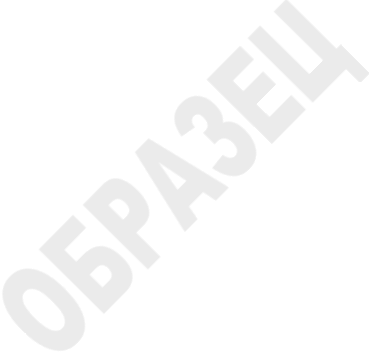 к Договору поставки №_________от «» 20_____ г.УВЕДОМЛЕНИЕГенеральному директоруООО «ТД «МИНДАЛЬ»Чумакову А.А.«_____»__________________20___г.Настоящим письмом уведомляем Вас о том, что ________________________ (указать наименование Поставщика, ОГРН, ИНН), уступило _________________________ (далее - Новый Кредитор) (указать наименование лица, которому передаются права по Договору Поставки, а также его ОГРН, ИНН) на основании _______________________________(указать реквизиты договора уступки прав) права требования, срок исполнения по которым не наступил, а также права требования, возникшие после даты настоящего уведомления (будущие требования по оплате поставленных товаров к ООО «ТД «МИНДАЛЬ», ОГРН 1056320240680, ИНН 6322033717 по оплате поставок по ___________________(далее - Договор поставки №______ от __________) (указать реквизиты договора поставки со всеми дополнениями и приложениями). ____________________ (наименование Поставщика) отвечает перед Новым кредитором за исполнение переданного Новому кредитору требования.Во исполнение Договора поставки № ____ от _____________ просим Вас производить все оплаты _____________ (указать наименование компании Поставщика) за товар, после получения ООО «ТД «МИНДАЛЬ» настоящего уведомления, перечислением сумм по Договору поставки № _____ от _____________ по следующим реквизитам:Наименование Нового Кредитора:  ________________________________________,счет № ________________________________________________________________,к/с ___________________________, БИК _________________________,ИНН/КПП ____________________,Банк Нового кредитора ______________________________________, ОГРН_________________________В платежном поручении, пожалуйста, сделайте ссылку следующего содержания: «В оплату товаров по Договору поставки № ______ от ____________, заключенного между ________________ (указать наименование компании должника) и ______________________ (указать наименование компании Поставщика), счет-фактура № _______ от ___________».Этим Вы полностью и надлежащим образом исполните свои обязательства перед _______________ (указать наименование Поставщика) по поставкам по Договору поставки № ___ от ___________.Данные платежные реквизиты могут быть изменены только _____________ (указать наименование Нового кредитора) путем направления соответствующего уведомления ООО «ТД «МИНДАЛЬ».Настоящим уведомляем  ________________ (указать наименование Поставщика) подтверждает свое согласие на предоставление ООО «ТД «МИНДАЛЬ» информации третьим лицам по исполнению условий Договора поставки № ____ от _________.С уважением, Отметка о получении уведомления:Форму Уведомления утверждаю:Подписи и печати сторон:Приложение №3к Договору поставки №_________от «» 20_____ г.ЗАЯВЛЕНИЕо зачете взаимных требований___________________________________________, "Заявитель", в лице __________________________, действующего на основании ____________________, в соответствии со ст. 410 Гражданского кодекса РФ заявляет о зачете сумм взаимных однородных требований, срок которых наступил, на сумму    _______________________ (_______________________) руб.Взаимные однородные требования, как подтверждает акт сверки взаимной задолженности от «_____» ___________ 20__г., основаны на Договоре поставки №_________ от _____________ на сумму ________________ (____________________________) рублей ________ копеек (Поставщик - _______________________, Покупатель - _____________________________) и _______________________________ (указать реквизиты договора и/или дополнительного соглашения в отношении которого производится зачет) на сумму _______________ (____________________________________________) рублей ________ копеек.После проведения зачета взаимных однородных требований по настоящему уведомлению остаток задолженности _______________________________ (указать наименование организации должника) перед _________________________________ (указать наименование кредитора)  по состоянию на «____» ____________ 20___г.  составляет _______________ (_________________________) рублей _____ копеек.Руководитель ___________________________________(указать наименование организации инициатора зачета)_______________________/____________________/Главный бухгалтер ______________________________(указать наименование организации инициатора зачета)___________________________________/___________________/ М.П.Форму Заявления утверждаю:Подписи и печати сторон:Приложение №4к Договору поставки № от «»   20   г.Информационное:Для целей заключения договора поставки и дальнейшего взаимодействия в его рамках, настоящим письмом сообщаем:Полное наименование организации: Сокращенное наименование организации: ОГРН/ИНН/КПП организации: ОКВЭД/ОКПО организации: Расчетный счет и наименование банка организации: Адресом местонахождения нашей организации является: на основании Почтовый адрес: Телефон и адрес электронной почты:    плательщиком НДС и обладает необходимыми для заключения договора поставки и дальнейшего взаимодействия трудовыми и экономическими ресурсами.На момент заключения договора  в реестре недобросовестных поставщиков не состоит.г.Тольятти«»   20   г. ПОСТАВЩИК:ПОКУПАТЕЛЬ:ООО «ТД «МИНДАЛЬ» Юридический адрес: 445045, Самарская обл., г. Тольятти, ул. Громовой, д.56, ком. 25Почтовый адрес:  445045, Самарская обл., г. Тольятти, ул. Громовой, д. 56, стр. 2. тел. (8482) 20-84-00, факс. (8482) 20-83-96ОГРН 1056320240680ИНН   6322033717, КПП 632401001 р/с  40702810654040102076в Поволжском банке ПАО Сбербанк, г. СамараБИК  043601607к/с  30101810200000000607______________________ /  / м.п.Генеральный директор____________________________   /А.А. Чумаков/м.п. ПОСТАВЩИК:ПОКУПАТЕЛЬ:ООО «ТД «МИНДАЛЬ» ______________________ /  / м.п.Генеральный директор____________________________    /А.А. Чумаков/м.п. (должность руководителя, наименование Поставщика)(подпись)М.П.(Ф.И.О. руководителя)(должность руководителя, наименование Нового кредитора)(подпись)М.П.(Ф.И.О. руководителя)Генеральный директорООО «ТД «МИНДАЛЬ»А.А. Чумаков(должность представителя наименование должника)(подпись)М.П.(Ф.И.О. представителя)«____»  __________ 20____г.Руководителю(наименование организации)Исх. №  от «»   20   г.Генеральному директору ООО «ТД «МИНДАЛЬ»А.А. Чумакову(наименование организации)(подпись)М.П.(расшифровка подписи)